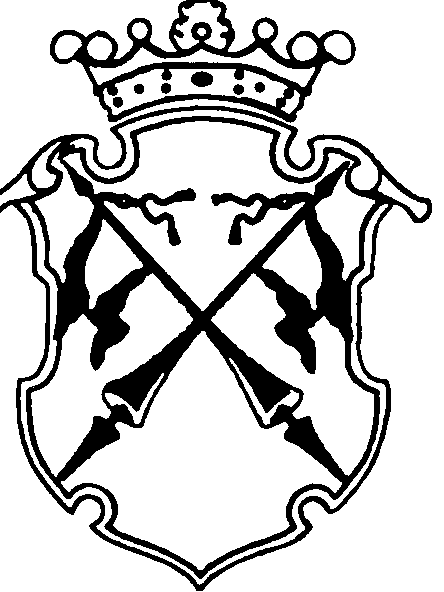 РЕСПУБЛИКА   КАРЕЛИЯКОНТРОЛЬНО-СЧЕТНЫЙ КОМИТЕТСОРТАВАЛЬСКОГО МУНИЦИПАЛЬНОГО РАЙОНАЗАКЛЮЧЕНИЕНА ПРОВЕДЕНИЕ ФИНАНСОВО-ЭКОНОМИЧЕСКОЙ ЭКСПЕРТИЗЫпостановления администрации Сортавальского муниципального района «Об утверждении ведомственной целевой программы «Организация отдыха детей в каникулярное время на 2016 год»«18» мая 2016г.                                                                                          № 23Основание для проведения экспертизы: п.7 ч.2 статьи 9 федерального закона  от 07.02.2011г. №6-ФЗ «Об общих принципах организации и деятельности контрольно-счетных органов субъектов Российской Федерации и муниципальных образований», ч.2 статьи 157 Бюджетного Кодекса РФ, п.7 статьи 7 Положения о контрольно-счетном комитете Сортавальского муниципального района, утвержденного Решением Совета Сортавальского муниципального района от 26.01.2012г. №232, подпункт 2 п.1 статьи 5 «Положения о бюджетном процессе в Сортавальском муниципальном районе», утвержденного Решением Совета Сортавальского муниципального района от 24.12.2015г. №171 Цель экспертизы: оценка финансово-экономических обоснований на предмет обоснованности расходных обязательств бюджета Сортавальского муниципального района в постановлении администрации Сортавальского муниципального района «Об утверждении ведомственной целевой программы «Организация отдыха детей в каникулярное время на 2016 год».Предмет экспертизы: постановление администрации Сортавальского муниципального района «Об утверждении ведомственной целевой программы «Организация отдыха детей в каникулярное время на 2016 год».Постановление администрации Сортавальского муниципального района «Об утверждении ведомственной целевой программы «Организация отдыха детей в каникулярное время на 2016 год». (далее – Постановление) с приложением Ведомственной целевой программы «Организация отдыха детей в каникулярное время на 2016 год». (далее – ВЦП) представлены на экспертизу в Контрольно-счетный комитет Сортавальского муниципального района (далее- Контрольно-счетный комитет) 16 мая 2016 года.Контрольно - счетный комитет Сортавальского муниципального района произвел экспертизу представленных Районным комитетом образования Сортавальского муниципального района документов по Постановлению «Об утверждении ведомственной целевой программы «Организация отдыха детей в каникулярное время на 2016 год».Рассмотрены следующие материалы по указанному Постановлению:Постановление «Об утверждении ведомственной целевой программы «Организация отдыха детей в каникулярное время на 2016 год» - на 1 л. Приложение 1 к Постановлению Ведомственная целевая программа «Организация отдыха детей в каникулярное время на 2016 год» - на 8 л.Рассмотрев указанные документы, Контрольно - счетный комитет Сортавальского муниципального района пришел к следующим выводам:Паспорт ВЦП составлен по форме согласно Приложению 1 к Порядку разработки, утверждения и реализации ведомственных целевых программ, утвержденного Постановлением администрации Сортавальского муниципального района от 27.05.2010г. №67 (далее- Порядок). Цели ВЦП соответствуют поставленной проблеме, указанные в Паспорте ВЦП задачи под №1 и №3 не соответствуют целям программы.Цели и задачи, отраженные в ВЦП, соответствуют стратегии, изложенной в Программе социально-экономического развития Сортавальского муниципального района на 2013-2016 гг., утвержденной Решением Совета Сортавальского муниципального района от 11.12.2013г. №17.Полномочия по установлению расходных обязательств подтверждены.В нарушение пп. 6 п.6 раздела II отсутствует система программных мероприятий, что не дает возможность оценить целостность и связанность задач программы и мероприятий по их выполнению.В нарушение пп.8 п.6 раздела II Порядка отсутствует сумма расходов на мероприятия с указанием направлений расходования средств. В нарушение пп.9 п.6 р. II Порядка, в разделе «Организационная схема управления контроля за реализацией программы» не установлено распределение полномочий и ответственности между главным распорядителем и подведомственным учреждением-центрами ответственности, отвечающими за ее реализацию, а также меры стимулирования. В нарушение пп.11 п. 6 р. II Порядка отсутствует оценка эффективности расходования бюджетных средств.В нарушение пп.12 п. 6 р. II Порядка отсутствует обоснованность заявленных финансовых потребностей по мероприятиям программы. Не представлено финансово-экономического обоснования к Программе. Отсутствуют сметы расходов по проведению оздоровительных лагерей в 2016г. В п.6 Программы имеются ссылки на Приложения №2 «Расчет затрат на реализацию мероприятий Программы» и Приложения №№ 4,5,6,7 «Сметы расходов по проведению оздоровительных лагерей в 2016 году по СМР». К экспертизе данные приложения не представлены. ЗАМЕЧАНИЯ:Цели программы соответствуют поставленной проблеме, указанные в Паспорте программы задачи под №1 и №3 не соответствуют целям программы.В нарушение пп. 6 п.6 раздела II отсутствует система программных мероприятий, что не дает возможность оценить целостность и связанность задач программы и мероприятий по их выполнению.В нарушение пп.8 п.6 раздела II Порядка отсутствует сумма расходов на мероприятия с указанием направлений расходования средств. В нарушение пп.9 п.6 р. II Порядка, в разделе «Организационная схема управления контроля за реализацией программы» не установлено распределение полномочий и ответственности между главным распорядителем и подведомственным учреждением-центрами ответственности, отвечающими за ее реализацию, а также меры стимулирования. В нарушение пп.11 п. 6 р. II Порядка отсутствует оценка эффективности расходования бюджетных средствВ нарушение пп.12 п. 6 р. II Порядка отсутствует обоснованность заявленных финансовых потребностей по мероприятиям программы.Не представлено финансово-экономического обоснования к Программе. Отсутствуют сметы расходов по проведению оздоровительных лагерей в 2016г. В п.6 Программы имеются ссылки на Приложения №2 «Расчет затрат на реализацию мероприятий Программы» и Приложения №№ 4,5,6,7 «Сметы расходов по проведению оздоровительных лагерей в 2016 году по СМР». К экспертизе данные приложения не представлены.ЗАКЛЮЧЕНИЕ: Контрольно-счетный комитет Сортавальского муниципального района, проверив представленные Районным комитетом образования Сортавальского муниципального района документы к постановлению администрации Сортавальского муниципального района «Об утверждении ведомственной целевой программы «Организация отдыха детей в каникулярное время на 2016 год» рекомендует доработать ВЦП «Организация отдыха детей в каникулярное время на 2016 год» и внести изменения в Постановление.Председатель Контрольно-счетного комитета                  		Н.А. Астафьева